White Plains Rugby Selection Policy 2016-17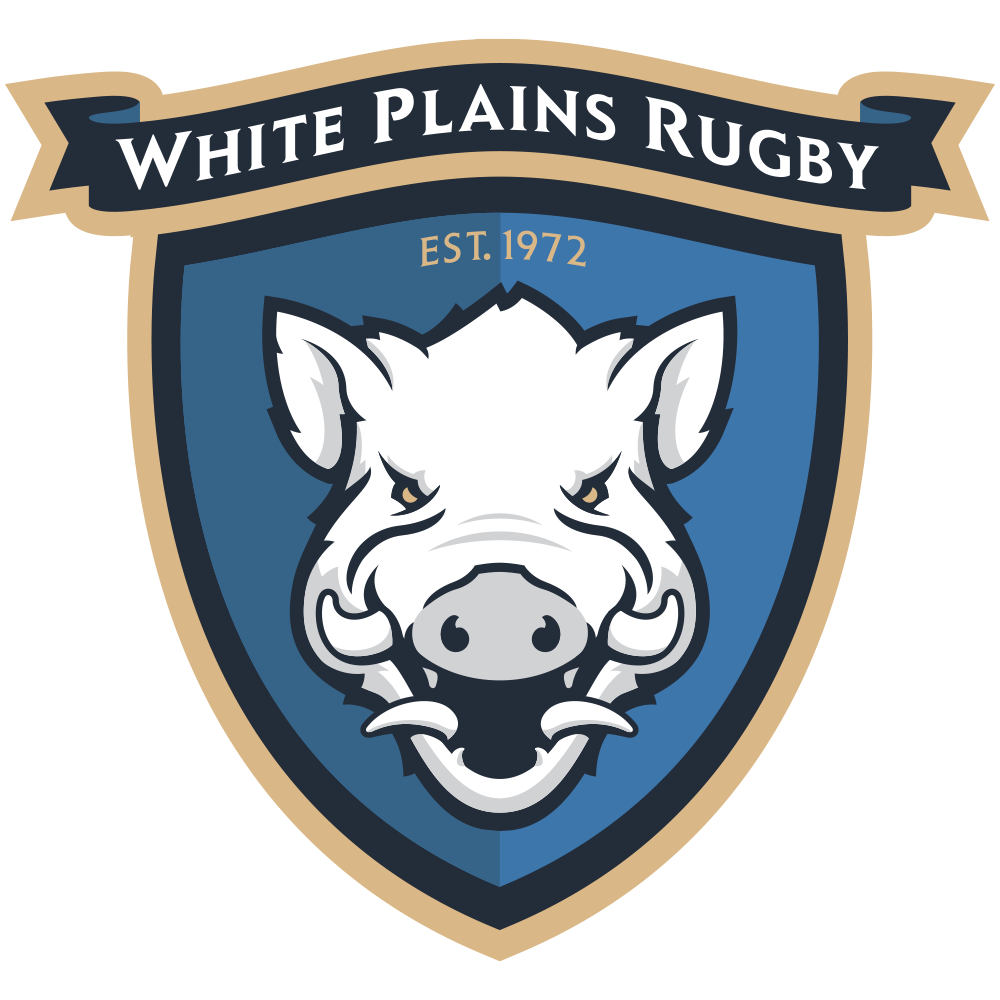 For the mutual benefit of the individual, as well as the club, a process of selection as defined by the Club administrators has been established. This policy is a guideline that represents the minimum requirements for a player/member to be eligible to play in scheduled matches. This process insures that all players have an equal opportunity to earn their place as a select side player. It also insures that the Club is continuously working to better itself and achieve the maximum level of player potential.The criteria for becoming eligible for selection are as follows;Being a member of the Club, in good standing, having paid all dues as required by the Club, or having made suitable arrangements with the Club Treasurer.Providing all necessary CIPP registration materials evidencing eligibility in accordance   with the EMPIREGU and USARUGBY, including, but not limited to evidence of citizenship or permanent residency.Attendance at regular training sessions.	Based on the criteria outlined herein, a player pool will be made available to the Selection Committee, comprised of the Rugby Manager/Coach, and the team captains. The Selection Committee will make selections, based on the following criteria;Level of skill the player has demonstrated;Level of fitness that the player has attained;Knowledge of positionPerformance in training or previous games.Player development.Input from the selection committee	Player selection will be announced no later than Wednesday and will also be placed on Club-sponsored social media. This applies for both the 1st and 2nd XV side. Any player, who is selected to play and for whatever reason is unavailable, must notify a member of the selection committee immediately. All players will be required to be "game ready" 60 minutes prior to game time. Substitutes will also be announced when a side is selected.  Any player who questions why he was not selected may request a private explanation from a member of the selection committee.Selection CommitteeClub Coaches1st XV Captain1st XV Vice CaptainPlayer Commitment	For Saturday selection, all players are expected to attend training sessions. If suitable notice is provided to a member of the selection committee, your absence will be accommodated.	Players who fail to train without reasonable excuse may be dropped at the coach's discretion. It is the player's responsibility to inform their coach or captain if they will be unable to attend training prior to the commencement of that training session. There will be NO excuses for not contacting your Coach and informing them of your availability.	Players unavailable for selection must be made known to your coach by Wednesday evening at the latest.	All players are expected to be prepared for promotion on match day following any late withdrawals.	Good team morale is an essential ingredient for success on the field. Selections, which adversely affect team morale, will be avoided wherever possible, but this is notoriously difficult to police without extensive player feedback. Players in general, and team captains in particular, are urged to make the Coaches and Club Captain aware of any problems.	Another essential ingredient for success is harmony between sides. A lack of commitment to the other teams in the club may adversely affect selection prospects. Expected commitments include staying on as reserve for the remainder of the match if substituted, unless injured. Running touch. Taking water onto the pitch. Putting out post-pads and flags.Basic skill and fitness	Players should show a basic ability to cope with the demands of the grade in which they are selected.  Players returning from injury may be expected to work their way back through the lower grades.Willingness to play in the selected position	The club recognizes that some players may wish to play in positions, which coaches do not consider to be their optimum ones. While this will be accommodated where possible, players must accept that in many cases it may result in lower grade selection.Reliability	Players are to arrive at the ground at the stated "meet' time and report to the Coach.	After each game all players are to stretch, warm down, and stay together as a team.	Players who FAIL to show or who show up unacceptably late on game days without reasonable excuse may be dropped at the selection committee's discretion. A history of unreliability (reasonable or not) may adversely affect future selections. It is the player's responsibility to inform their coach or manager if they will be unable to play on a given weekend on the Thursday Evening. Early advice will benefit the club, as it will enable team selections to be finalized at training.	Communicate - If you are injured, sick or unavailable, please tell your coach or captain personally. Do not leave messages with other players to pass on. Your absence may affect all teams.What you can expect from the coaches.1. Honesty2. Open discussions about why you were or were not selected. If you ever want to know why you were or were not chosen, it is your right to discuss this with a member of the selection committee at any time.3. Organized training sessions / practices.4. Approachability. If you think of something that may help the club out, mention it to the coaches. If the idea is provided during training, the discussion may need to be postponed until the end of training to allow us to accomplish everything that we want to that session